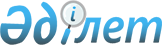 О внесении изменений в постановление акимата Байдибекского района от 19 февраля 2015 года № 191 "Об утверждении положения о государственном учреждении "Отдел ветеринарии района Байдибек" акимата района Байдибек"
					
			Утративший силу
			
			
		
					Постановление акимата Байдибекского района Южно-Казахстанской области от 2 ноября 2015 года № 461. Зарегистрировано Департаментом юстиции Южно-Казахстанской области 23 ноября 2015 года № 3436. Утратило силу постановлением акимата Байдибекского района Южно-Казахстанской области от 24 мая 2016 года № 214      Сноска. Утратило силу постановлением акимата Байдибекского района Южно-Казахстанской области от 24.05.2016 № 214.

      В соответствии с пунктом 2 статьи 31 Закона Республики Казахстан от 23 января 2001 года "О местном государственном управлении и самоуправлении в Республике Казахстан" и Указом Президента Республики Казахстан от 29 октября 2012 года "Об утверждении Типового положения государственного органа Республики Казахстан", акимат Байдибекского района ПОСТАНОВЛЯЕТ:

      1. Внести в постановление акимата Байдибекского района от 19 февраля 2015 года № 189 "Об утверждении положения о государственном учреждении "Отдел ветеринарии района Байдибек" акимата района Байдибек" (зарегистрировано в Рестре государственной регистрации нормативных правовых актов за № 3076, опубликовано 27 марта 2015 года в газете "Шаян") следуюшие изменения:

      в пунктах 10 и 13 положения, утвержденного указанным постановлением, слова "Казыгуртский районный отдел ветеринарии" заменить словами "Отдел ветеринарии района Байдибек" акимата района Байдибек".

      2. Контроль за исполнением настоящего постановления возложить на заместителя акима района Ж.Абилдабека.

      3. Настоящее постановление вводится в действие по истечении десяти календарных дней после дня его первого официального опубликования.


					© 2012. РГП на ПХВ «Институт законодательства и правовой информации Республики Казахстан» Министерства юстиции Республики Казахстан
				
      Временно исполняющий

      обязанности акима района:

А.Темир
